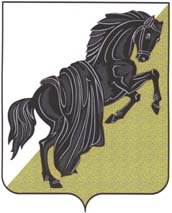 Собрание депутатов Каслинского муниципального районаПЯТОГО СОЗЫВАЧелябинской областиР Е Ш Е Н И Е от «24» октября 2017 года №196			                                      	г. КаслиО внесении дополнений в Перечень коррупционно опасных должностеймуниципальной службы Каслинскогомуниципального районаВ соответствии с Федеральным законом от 25.12.2008 № 273-ФЗ «О противодействии коррупции», в целях реализации, предупреждения коррупционных действий и проявлений муниципальными служащими при исполнении возложенных на них обязанностей и осуществления контроля деятельности муниципальных служащих органов местного самоуправления Каслинского муниципального района,Собрание депутатов Каслинского муниципального района РЕШАЕТ:1. Утвердить прилагаемые дополнения в Перечень коррупционно опасных должностей муниципальной службы Каслинского муниципального района, утвержденный решением Собрания депутатов Каслинского муниципального района от 27.09.2012 №240 (в редакции от 06.06.2017 №164).2. Направить главе Каслинского муниципального района дополнения в Перечень коррупционно опасных должностей муниципальной службы Каслинского муниципального района для подписания и опубликования в газете «Красное Знамя».3. Настоящее решение вступает в силу с момента его официального опубликования.4. Включить настоящее решение в регистр нормативных правовых актов Каслинского муниципального района.Председатель Собрания депутатов	Каслинского муниципального района						     Л.А.ЛобашоваУТВЕРЖДЕНЫрешением Собрания депутатовКаслинского муниципального районаот «24» октября 2017 г. №196Дополнения в Переченькоррупционно опасных должностей муниципальной службы Каслинского муниципального района	Дополнить Перечень коррупционно опасных должностей муниципальной службы Каслинского муниципального района пунктами 31.1, 39 и 40 следующего содержания:	31.1. начальник отдела финансового контроля Финансового управления администрации Каслинского муниципального района;		39.    ведущий специалист отдела финансового контроля Финансового управления администрации Каслинского муниципального района;	40.  ведущий специалист Управления делами администрации Каслинского муниципального района.ГлаваКаслинского муниципального района					                 И.В. Колышев								                    «_____» _________ 2017 г.СОГЛАСОВАНОНачальник юридического отдела администрации Каслинского муниципального района			Н.В.НикифоровНаправлено: СДПодготовил:Начальник управления делами администрации Каслинского муниципального района					А.В. ШевкуноваТел. 351-49-2-24-88